AI_2 Examen finalNom et Prénom : ______________________________Compréhension orale			   											/10Documents sonores : Connexions 1, page 170, CD1, piste 64. / Connexions 1, page175, CD2, piste 51. Vous lisez les questions. Vous écoutez le document sonore une fois. Vous répondez aux questions. Vous écoutez le document sonore une seconde fois. Vous cochez les réponses qui conviennent.                                                                                                                                       /51.Vendredi, à 18 heures, Catherine va être…      (    ) à son bureau.                                                  (    ) au café des Arts.                                             (    ) au cinéma.                                                      (    ) au restaurant La Taberna.2.  Bruno et Catherine vont se retrouver…   (   ) au cinéma.                                                                                             (    ) au café des Arts.                                                                           (    ) au restaurant La Taberna.                                                                               (    ) chez Bruno. 3. Vendredi, la séance pour le film commence _________________________________________  4. À quelle heure vont-ils manger ? _________________________________________________  5. Qui est Valérie ? ______________________________________________________________Vous écoutez le document sonore une fois. Vous complétez les activités de l’homme. Vous écoutez le document sonore une seconde fois. Vous complétez vos réponses.                                                                                                                                       /51. Il se lève                                                                  8. Il travaille.2. ………………………………..                                   9. ……………………………………….3. ………………………………..                                 10. ………………………………………4. Il prend le petit déjeuner.                                       11. ………………………………………5. ……………………………….                                  12. Il lit le journal.6. Il prend le métro.                                                   13. Il prend une douche.7. ……………………………….                                  14. ………………………………………Compréhension écrite													         /10Lisez ce message puis répondez aux questions.1.Pourquoi est-ce que Dominique écrit à Camille ?2.Où est-ce que Dominique travaille ?3.Où est-ce que Dominique habite ?4.Où est-ce qu’elle est allée pendant le week-end ?5.Pourquoi est-ce que tout le monde est calme au bureau ?Compétences linguistiques													         /101.Rayez la proposition qui ne convient pas.1.C’est ( combien / le prix ),  ce CD s’il vous plait ?2.Je voudrais un bouquet de roses, s’il vous plaît. C’est (coûte / combien) ?3.Ma mère n’aime pas  ( les / de ) fleurs, elle préfère les livres.4.Bonjour. Quel est le ( combien / prix ) des places pour le concert ?5.Tu as payé ( combien / quand ) pour cette jolie robe ?2.Complétez les phrases en employant ce, cette, cet, ces.                                        1.Il est à toi ……….livre ?2.Pour louer l’appartement vous devez remplir ………… papiers.3.  ………… appartement est trop petit !4.Je n’ai pas vu ……… film. Et toi ?5.Je veux que tu ranges ………. chambre !3.Écrivez les adjectifs à la forme qui convient.                                                         1.Je trouve que c’est un ( bon )……………. Livre.2.La maison est très ( vieux )………………….. : elle est de 1850.3.Je vais offrir un ( beau ) ……………. cadeau à mes amis.4.Oh, oui, c’est une  ( joli )…………….. ville.5.Ils habitent dans une ( grand )………………. Maison. 4.Conjuguez les verbes entre parenthèses à la forme qui convient.			a) Tu (ne pas s’habiller) _________________ en noir ?b) Nous (se dépêcher) _________________ pour prendre le train.c) Il (se lever) _________________ avant 8 heures.d) Je suis fatigué et j’ai besoin de (se reposer) ___________________ un peu. e) - Tu t’es réveillé trop tard !    - Mais non ! Je (se réveiller) __________________ tôt.5.Utilisez les articles partitifs.Pour faire des crêpes il faut :			______ eau, ______ lait,______ farine, ______ œufs,______ sel, ______ beurre.Pour faire un sandwich il faut :		______ pain, ______ mayonnaise,______ jambon, ______ fromage6.Écrivez une liste d’achats. Utilisez des expressions de quantité précise.1. 2.3.4.5.7.Transformez les phrases à la forme négative.1.Tu manges des fruits ?	_______________________________________________________2.Tu bois du thé ?		_______________________________________________________3.Tu aimes les légumes ?	_______________________________________________________4.Vous avez de l’argent ?	_______________________________________________________5.Est-ce qu’il y a du lait dans le frigo ?  _______________________________________________5.Complétez les phrases avec le, la, l’, les ,du, de la,  ou de l’.                                 1.Non, merci, je n’aime pas ……vin.2.Chez Pierre, on a mangé ……. poisson.3.Maria déteste le café, alors je dois penser à préparer ……. thé.4.Vous voulez ……… eau minérale ou ……. jus de fruit ?5.Au déjeuner, je prends toujours ……….. salade.6.Remplacez les mots soulignés par le, la  ou les.                                                             1.-Qui sont les deux filles, là-bas ?   -Je ne sais pas. Je ne connais pas les deux filles._________________________________________________________________________________2.-Tu prends toujours ton café avec du lait ?   -Oui, je prends mon café  avec du lait._________________________________________________________________________________3.-Vous regardez la télé tous les soirs ?   -Non, je ne regarde pas la télé tous les soirs, seulement pendant le week end._________________________________________________________________________________4.-Comment tu trouves ce garçon ?   -Je trouve ce garçon  très sympathique._________________________________________________________________________________5.-Il est bien, le nouveau disque de Camille ?   -Non, je n’aime pas le nouveau disque de Camille._________________________________________________________________________________7.Complétez les phrases avec « être » ou « avoir » à la forme qui convient pour former le passé composé.             1.Tu ………… parlé à Victoria ?2.Je ne ………… pas retourné à Paris cet été.3.Tu ……….. allée voir le dernier film de Luc Besson ?4.Les enfants ……….. montés dans leur chambre ?5.Simon ne ……….. pas voulu venir hier soir.6.Ce matin, je me ………. réveillée très tard !7.On ………. Mangé dans un très bon restaurant près de la Bastille.8.Tu ………monté les valises ?8.Écrivez correctement les participes passés.                                                                    /81.Alice est ( aller )…………….. faire du ski dans les Alpes.2.Ils sont ( partir )……………. à quelle heure ?3.Est-ce que tu as ( prendre )…………… ton sac de sport ?4.Tony et Paul sont ( venir )………….. te voir hier soir ?5.Pauvre Olivia ! Elle est ( tomber )……….... de son cheval.6.Est-ce que vous avez ( voir )…………. ce film à la télé ?7.Ca va ?Vous avez bien ( comprendre )……………… ?8.Je ne sais pas si elle a ( écrire )……………... à ses parents.9.Écrivez une phrase au passé composé en utilisant les éléments proposés.a) courir/déjà		____________________________________________________b) dire/toujours	____________________________________________________c) apprendre/bien	____________________________________________________d) pouvoir/jamais	____________________________________________________e) être/encore		____________________________________________________10. Complétez les phrases avec connaître, pouvoir ou savoir. a) Est-ce que vous ______________ le Théâtre de la Ville ?b) Il __________ acheter les baguettes à la boulangerie ?c) Éléonore  _______________ préparer des gâteaux au chocolat.d) Je __________ l’Alliance Française.e) J’ai acheté les ingrédients mais je ne ___________ pas comment préparer le plat.Expression  écrite													         /10Sujet: " Mes plus belles vacances". Vous écrivez une lettre à un ami pour lui raconter vos plus belles vacances. Vous prenez en compte les éléments suivants : Vous décrivez votre journée. Qu’est-ce que vous mangez ? Qu’est-ce que vous avez fait hier ? (100 mots environ)____________________________________________________________________________________________________________________________________________________________________________________________________________________________________________________________________________________________________________________________________________________________________________________________________________________________________________________________________________________________________________________________________________________________________________________________________________________________________________________________________________________________________________________________________________________________________________________________________________________________________________________________________________________________________________________________________________________________________________________________________________________________________________________________________________________________________________________________________________________________________________________________________________________________________________________________________________________________________________________________________________________________________________________________________________________________________________________________________________________________________________________________________________________________________________________________________________________________________________________________________________________________________________________________________________________________________________________________________________________________________________________________________________________________________________________________________________________________________________________________________________________________________________________________________________________________________________________________________________________________________________________________________________________________________________Expression orale													         /10Vous tirez au sort une situation parmi les 3 proposées. Vous aurez 5 minutes de préparation et 5 minutes de passation. Le professeur sera votre interlocuteur. Je vais partir en voyage !Un ami est très inquiet car il a pris des kilos. Il vous pose des questions de votre régime alimentaire et vous demande des conseils pour maigrir et avoir une vie saine. Vous lui dites quoi manger et quoi éviter. (Le professeur joue le rôle de votre ami)Mes compétences…Vous cherchez un travail. Vous faites une vidéo dans laquelle vous vous présentez. Vous parlez de votre formation professionnelle et de vos compétences. Vous parlez aussi du type de travail que vous cherchez. (Le professeur peut vous poser des questions). Quelle histoire ! Vous racontez les souvenirs que vous avez d’un jour important de votre vie à un ami. Vous choisissez le jour dont vous voulez parler. Voici quelques idées : votre première classe de français, votre premier jour au travail. Vous utilisez le passé composé. (Le professeur joue le rôle de votre ami). De : « dominique.goussin@laposte.fr »a : « camille.derec@A2points.fr » Date : 15 aout 2011Objet : oh ! bah …juste un petit message comme ça pour savoir comment tu vas !Bonjour Camille,Comment ça va ? C’est bien les vacances ? J’espère que tu aimes l’appartement Et l’endroit où vous êtes. Il y a beaucoup d’habitants dans cette ville ? Mais, c’estou, exactement ? Et, est-ce qu’il y a des choses intéressantes à visiter ?pour moi, tout va bien : grand soleil a Paris, et pour rentrer à la maison le soir,personne dans le bus  ou le métro. Les Parisiens sont tous partis en vacances ! Ah !c’est agréable. Ce week end je suis allée à Deauville : pluie, beaucoup de mondedans les restaurants et dans les rues, tout le monde énervé, impatient…au bureau, tout le monde est calme, c’est vraiment super ! Alors, pourquoi partiren vacances ? ;-)Donne-moi de tes nouvelles. Je t’embrasseDominique.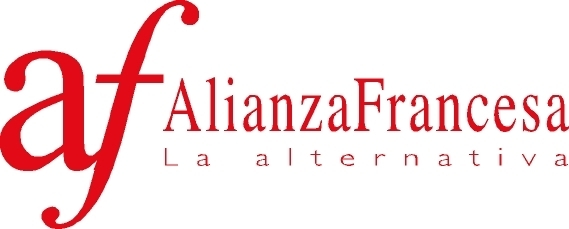 